More details about the project here:  https://danubian-smcs.uauim.roMore details about the KA2 funding grants will be found here: https://ec.europa.eu/programmes/erasmus-plus/programme-guide/part-b/three-key-actions/key-action-2/strategic-partnerships-field-education-training-youth_en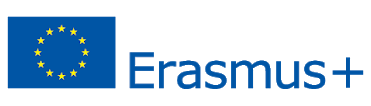 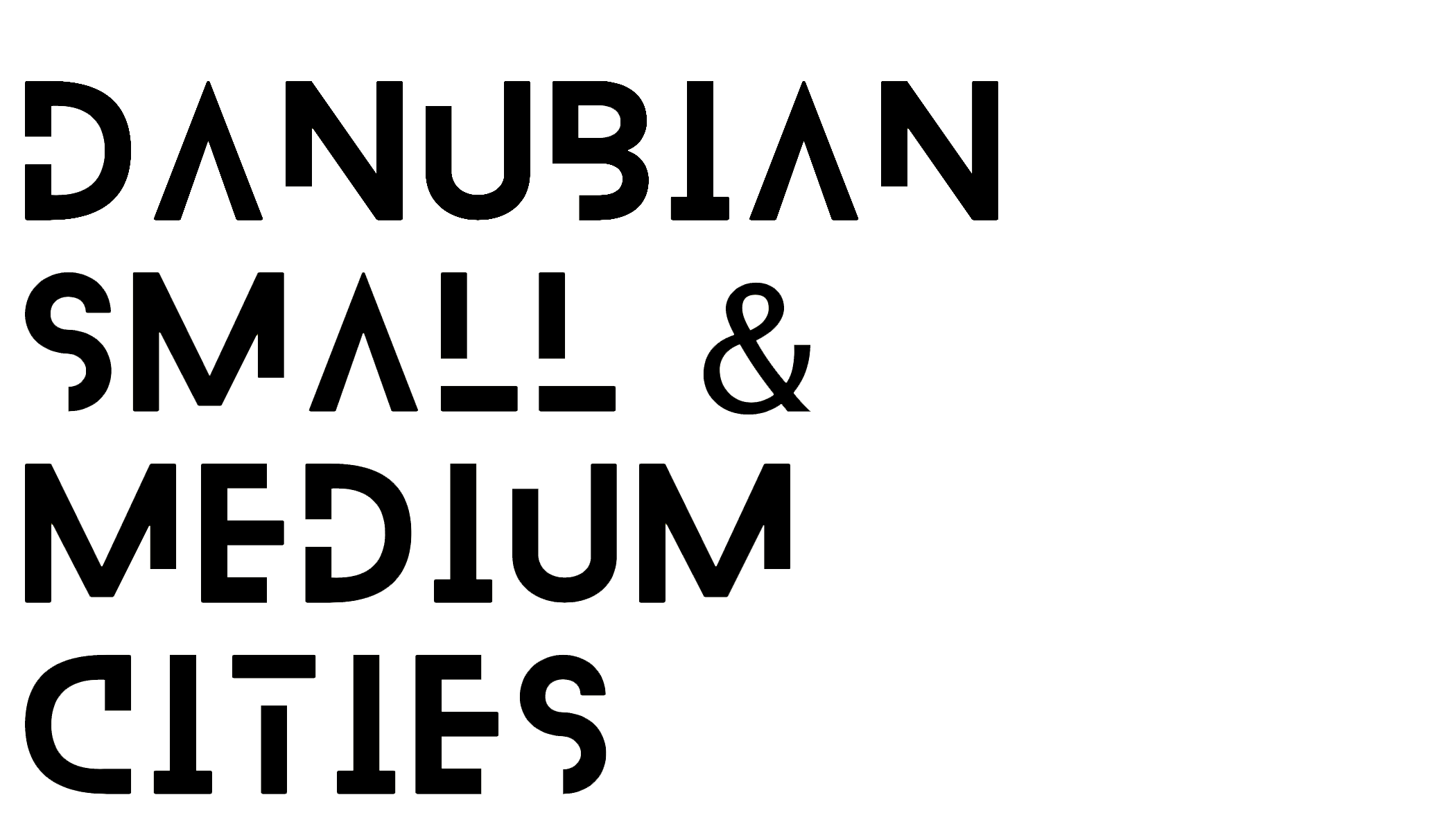 Creative Danube: Innovative Teaching for Inclusive Development in Small and Medium-Sized Danubian Cities  Activity: C8CALL FOR APPLICATIONIntensive programmes for studentsCreative Danube. The small and medium size cities: post industrial and shrinking condition engaging the inclusive development. Liveable Co-City #CălărașiMay 30-June 3, 2022 / Călărași, RomaniaThe students’ candidates from the DANUBIAN_SMCs Consortium are invited to apply for the DANUBIAN_SMCs opportunity with their submissions, following the project guidelines by the APRIL 2022Creative Danube: Innovative Teaching for Inclusive Development in Small and Medium-Sized Danubian Cities  Activity: C8CALL FOR APPLICATIONIntensive programmes for studentsCreative Danube. The small and medium size cities: post industrial and shrinking condition engaging the inclusive development. Liveable Co-City #CălărașiMay 30-June 3, 2022 / Călărași, RomaniaThe students’ candidates from the DANUBIAN_SMCs Consortium are invited to apply for the DANUBIAN_SMCs opportunity with their submissions, following the project guidelines by the APRIL 2022WORKSHOP ORGANISERFACULTY OF URBAN PLANNING, UAUIM; ROMANIA https://www.uauim.ro/en/faculties/urbanism/CONSORTIUMUAUIM Bucharest, TU Wien, DU Krems, STU Bratislava, UB Belgrade, UNS Novi Sad and BME Budapest (Department of Urban Planning and Design)DURATION May 30-June 3, 2022LOCATIONCĂLĂRAȘI, ROMANIAERASMUS+ PROJECT CREATIVE DANUBE: INNOVATIVE TEACHING FOR INCLUSIVE DEVELOPMENT IN SMALL AND MEDIUM-SIZED DANUBIAN CITIES: https://danubian-smcs.uauim.roINTRODUCTIONLiveable Co-City #Călărași The main purpose is to equip students and teachers with competences, knowledge and skills of interdisciplinary interaction in order to successfully cope with contemporary challenges of inclusive development of Danube SMCs, taking in consideration the situation of less development cities and region. The activity will take place by dividing the participating students into groups of 6-7 students, each group associated with one of the 5 thematic clusters and a favourite area in the city. During the activity, the students will focus on their own group project, developing it and discussing it with the professors and will get necessary data in order to have an overview of the city, of their local site, and the specific situation of the areas they assessed. On the last day, they will present their project and discuss their proposals and solutions with the local stakeholders involved in this activity, and to other interested people in Călărași. The stakeholders will be invited to vote and express their interest to proposed students' solutions. The main output of the activity will be a collection of students’ projects together with stakeholders’ replicas and co-participation reactions to the idea’s development for each of the thematic cluster area assessed in Călărași. LEARNING OUTCOMESThe activities C7: intensive programmes for teaching staff & C8: intensive programmes for higher education learners are leading to accomplish the following learning outcomes:Creating competent knowledge by combining urban planning and design framework with social inclusion notions, by onsite capturing the phenomenon, leading to a deep understanding of sustainable development, urban resiliency, universal design principles.Practicing different participative methods and tools in the specific situation of small and medium cities located on the Danube, (re)discovering the meaning of “liveable” through sensitive observation.Developing inter and trans disciplinary skills by a multi-level approach of small and medium cities within the regional/local context.TRANSVERSAL COMPETENCESUnderstanding the background of different sensory technologies (including medicine, cartography);Assessing and reviewing novel methodologies;Communicating the results for a wide audience; Application of alternative data acquisition and analysis technologies (inputs from medicine, cartography).DANUBIAN_SMCs CONDITIONSThe eligible DANUBIAN_SMCs participation is 5 full workdays, between May 30-June 3, 2022, excluding travel days; Plus, contribution to the DANUBIAN_SMCs database of evaluated materials (delivering digital files of the presentation and of any other document presented at the meeting).The Intensive programmes for higher education learners will be held in English.OBLIGATIONS OF THE PARTICIPANTActive participation in the teamwork, discussions and summary sessions of the Intensive Study Programme.Feedback about the impact of the Intensive Study Programme activity.Submission of the presentation/publication/exhibition materials following the instructions of the DANUBIAN_SMCs contact at your institution.Submission of the travel documentation to the faculty according to the university regulations.TARGET GROUPS & ELIGIBILITY The students’ work including preparation, documentation, participation at the teaching lab with the implementation of its specific phases and the post processing activity will be expressed in 2 ECTS credits. The teaching lab is open to: undergraduate, master and PhD students actively studying in any of the partners Universities and faculties in regional and urban planning, urban and landscape design, architecture, art, sociology, geography or related and fields related to place-making and urban development.Students related professionally or personally to small and medium-sized cities, or rural areas on the Danube will be preferred, as well as PhD students with research related to the project topics or with professional CV related to this topic. The students will be selected according to the APPLICATION PROCEDURE, through a CALENDAR with the PROCESS SELECTION related to the management activities and outputs of the project.Typical successful applicants would be students from the higher education institution who possess:have the availability throughout the 5+2 days of the IP (if the period overlaps with the University’s exams, the students must announce at the tutors ‘exams their participation in the Intensive programmes for higher education learners before the departure); academic skills in Erasmus+ field and thematic interest on SMCs planning;have good English Language skills; have a clear idea how their grant will benefit for their educational and professional development;have a clear idea about the eventuality of integration of the Erasmus grant with their economic resources; students with economic problems will prevail: priority selection for the project of the students from disadvantaged or undeveloped social environments (Economic obstacles, Cultural differences, social obstacles). Supporting documents had to be attached.TARGET GROUP8 students from the University of BelgradePROCESS SELECTION CRITERIAThe university candidates must submit online their materials, following the DANUBIAN_SMCs university guidelines. Their submission by the April 19, 2021, 23:59 CET means that they accept the DANUBIAN_SMCs conditions and that they apply for the DANUBIAN_SMCs Erasmus+ grant.The selection will be done online based on the submission of the applicant DOSSIER and INTERVIEW, both in English Language.DOSSIER should contain three parts, fully prepared in English language:CV Europass in English (maximum 1 page with applicant photo),Letter of intent (max 1 page), andList of studies, works, research works, experiences and competences related to the project topics (max. 2 pages): Danube, urban planning and design, small and medium-sized cities, urban development urban analyses. This part should be shaped as a portfolio, i.e., supported with graphical illustrations (plans, analyses, 3D presentations) if the enlisted works include them. All three documents in the dossier should be formed as one PDF document, named as Name_Surname_No_Index (for example: John_Doe_2033_33055). The PDF document should be optimised up to the maximal size of 10 MB.The applicant should send the Dossier to contact person: Ružica Pavlić, IRO, University of Belgrade – Faculty of Architecture; Email: ruca@arh.bg.ac.rs.INTERVIEW: A short interview via TEAMS application will be done if the number of applicants with successful dossiers exceeds available places (i.e., more than 8 applications). The aim of the interview is to clarify the details of the submitted application. The interview will be preliminary held on Thursday, April 21, 2022.Members of the Selection Committee:Aleksandra STUPAR, Dr., professor, andDanijela MILOVANOVIĆ RODIĆ, Dr., assistant professor.* A reserve list of max. 3 students will be created in the case some of the selected students are unavailable for the Intensive Programmes. COST COVER FOR GRANT HOLDERS Selected students will be considered Erasmus+ grant holders. The refund cannot exceed the unit costs determined by the European Commission for Romania according to the Erasmus+ guideline and DANUBIAN_SMCs approved budget 681 euros per participant for 5 working days + 2 days for travel. This budget includes travel grant (275 euros) and grant for accommodation (406 euros). The applicants must consider the fact that the grant might not entirely cover the transport and accommodation costs. An additional personal budget must be considered.SPECIAL REQUIREMENTS FOR THE WORKSHOPLaptopCamera or/and mobile phone / for photo or/and video makingSketching paper and pens